รายงานผลโครงการ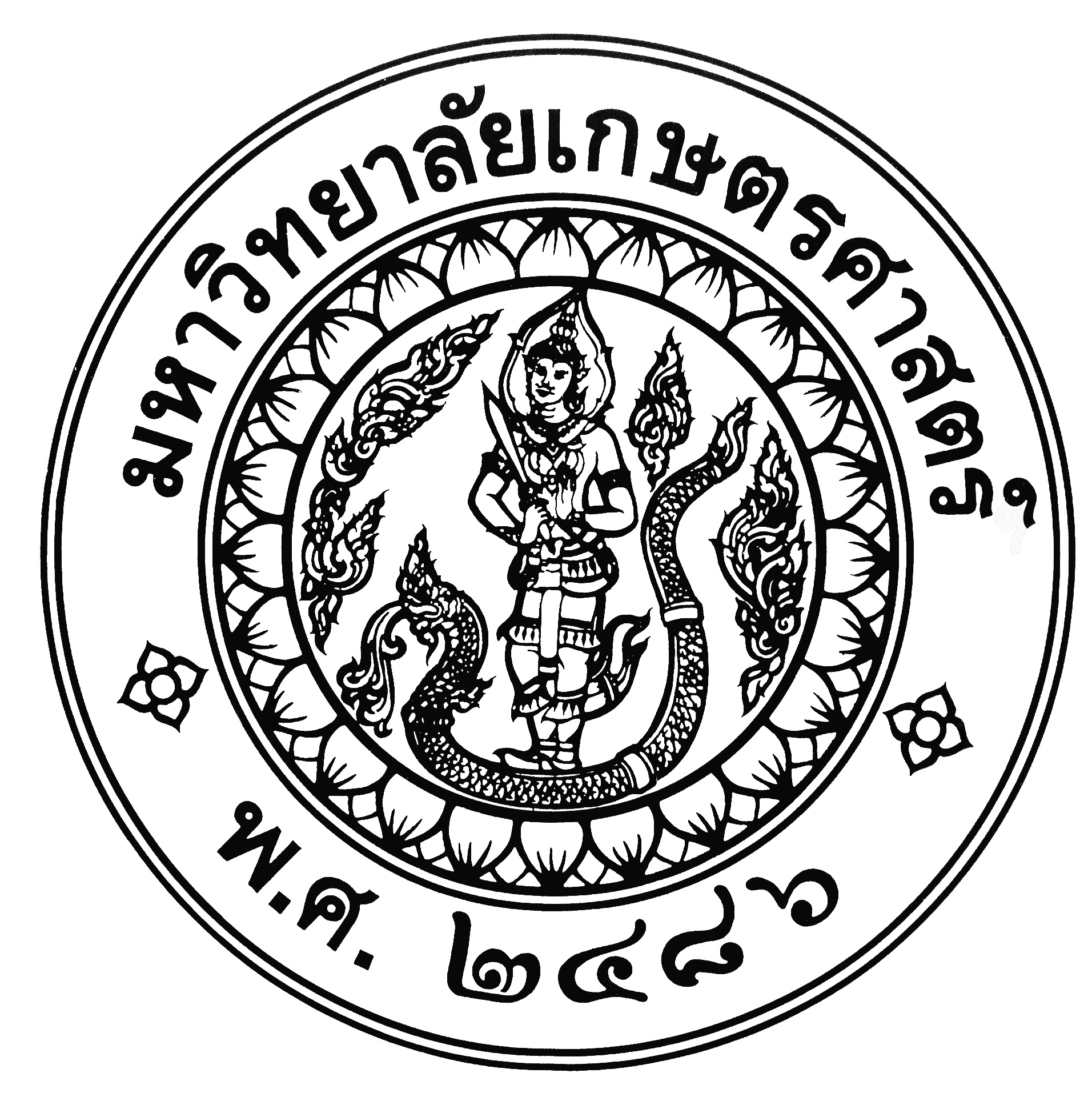 ประจำปีงบประมาณ		1. ชื่อโครงการ		2. หน่วยงานที่รับผิดชอบโครงการ 		3. ผู้จัดทำโครงการ		4. วันและเวลาดำเนินการ		5. สถานที่ดำเนินการ		6. ผลการดำเนินกิจกรรม	7. การปรับปรุงการดำเนินการของโครงการ (กรณีเป็นโครงการต่อเนื่องจากปีที่ผ่านมา)8. งบประมาณที่ได้รับอนุมัติหลักการ		บาท   9. งบประมาณที่ใช้จ่ายจริง		บาท   10. ผู้เข้าร่วมโครงการจำนวนเป้าหมาย	     		  		คนจำนวนผู้เข้าร่วมโครงการ/กิจกรรมทั้งหมด	 		คนแบ่งเป็นอาจารย์					คนบุคลากร					คนนิสิต				            	คนศิษย์เก่าคณะวิทยาการจัดการ			คนหน่วยงานราชการ				คนบริษัท,ห้างร้าน				คนองค์กรอิสระ					คนประชาชนทั่วไป				คนอื่นๆระบุ 	           	คน11. วัตถุประสงค์โครงการ	1.			2.			3.		12. ผลที่ได้รับจากโครงการ	1.			2.			3.		13. ประเมินผลสำเร็จของโครงการ	     มีการดำเนินงานตามแผน	     เป็นไปตามกำหนดเวลา	     ตรงตามวัตถุประสงค์	     บรรลุเป้าหมาย	     มีการติดตามและประเมินผล ได้ผลประเมินโดยรวม เท่ากับ 	 (ค่าคะแนน 1-5)14. ประเมินผลการบรรลุเป้าหมายตามตัวบ่งชี้ที่กำหนด (เชิงคุณภาพ, เชิงปริมาณ)15. ไม่บรรลุเป้าหมายเนื่องจาก 16. สรุปข้อเสนอแนะของผู้เข้าร่วมโครงการ17. จุดแข็งของโครงการ18. จุดอ่อน/ปัญหา อุปสรรคของโครงการ19.โครงการจะดำเนินการในปีถัดไปหรือไม่	 ดำเนินการต่อ เหตุผล	          แนวทางในการพัฒนาโครงการในปีถัดไป 		   ไม่ดำเนินการต่อ20. งบประมาณที่เสนอขอในปีถัดไป 	21. เอกสารประกอบการรายงานผล	รายงานผลโครงการ ประกอบด้วย	      รายละเอียดโครงการ/กิจกรรม * 			      สรุปรายละเอียดค่าใช้จ่ายโครงการ *	      หนังสือขออนุมัติโครงการ *                                       ใบลงทะเบียนผู้เข้าร่วมโครงการ	      รายงานผลการดำเนินงานโครงการ  *                           หนังสือขอความอนุเคราะห์หน่วยงานต่างๆ                     	      แบบประเมินโครงการ *                                           หนังสือขอเชิญประชุม                                             	      ผลสรุปประเมินโครงการ *                                        รายงานการประชุม      	      ประมวลภาพกิจกรรม *									      	      ไฟล์เอกสารรายงานผลโครงการและรูปภาพ (pdf) ส่ง nut_ben45@hotmail.com และ 		chonrat.sj@gmail.com *	หมายเหตุ * เอกสารที่จำเป็นต้องมีครบ รายละเอียดปี 25.....ปี 25.....ปี 25.....ปี 25........ปี 25........ปี 25........ปี 25........ปี 25........ปี 25........ปี 25........ปี 25........ปี 25........รายละเอียดตค.พย.ธค.มค.กพ.มีค.เมย.พค.มิย.กค.สค.กย.กิจกรรม1.2.3.ข้อเสนอแนะจากการจัดโครงการครั้งก่อนการปรับปรุงแก้ไข1.2.3.1.2.3.ข้อที่ชื่อตัวชี้วัดความสำเร็จของการจัดโครงการ/กิจกรรมเป้าหมายผลการดำเนินงานการบรรลุเป้าหมาย1.(ตัวอย่าง) นิสิตเข้าร่วมโครงการไม่น้อยกว่า 20 คนไม่น้อยกว่า 20 คน25 คน  หรือ  ×2.(ตัวอย่าง)ผู้เข้าร่วมเข้าร่วมโครงการมีความพึงพอใจไม่น้อยกว่า3.51 3.514.53  หรือ  ×3.